Základní umělecká škola Kutná Hora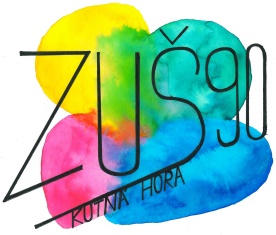 Vladislavova 376, 28401 Kutná Horatel.327 513710, zuskh@zuskh.czwww.zuskh.cz…………………………………………………………………………………			Objednávka č.10 ze dne 10.9.2021	Odběratel: 	Základní umělecká škola Kutná Hora	příspěvková organizace	Vladislavova 376284 01 Kutná HoraIČO: 70974357Dodavatel:	BOXED, s.r.o.	Velflíkova 1428/4	160 00 Praha 6	IČO: 27243842	DIČ: CZ27243842	Objednáváme tímto u Vás interaktivní panel VESTEL 55” dle cenové nabídky:	Fakturujte na výše uvedenou adresu.										MgA. Kateřina Fillová										      ředitelka školyZbožíCena bez DPHza kusKsKsCelkem s DPHInteraktivní panel VESTEL 55”+ bonus39 987,-2279 974,-Doprava a instalace AV techniky1,-222,-Webová kamera Full HD1,-222,-Bluetooth mikrofon klopový1,-222,-Celkembez DPH66 099,16 Kčbez DPH66 099,16 Kčs DPH79 980,- Kčs DPH79 980,- Kč